Όνομα: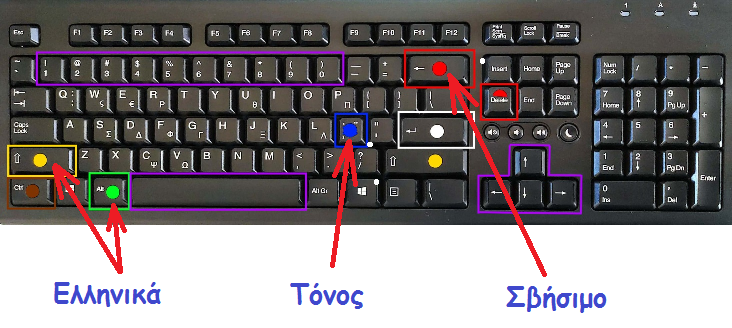 Δείτε πως κάνουμε αναίρεση όταν κατά λάθος σβήσουμε ή χαλάσουμε κάτι στην εργασία και πως βάζουμε ελληνικά και τόνο στις λέξεις: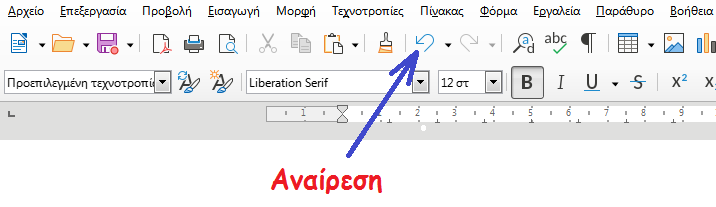 Γ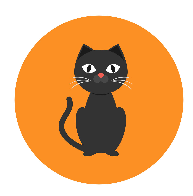 Π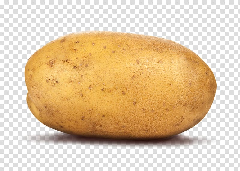 Π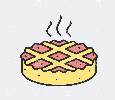 Π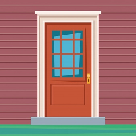 Μ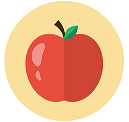 